Name of journal: World Journal of Gastrointestinal EndoscopyESPS Manuscript NO: 7085Columns: MINIREVIEWEndoscopic management and prevention of migrated esophageal stentsMartins BC et al. Management of migrated esophageal stentsBruno da Costa Martins, Felipe Alves Retes, Bruno Frederico Medrado, Marcelo Simas de Lima, Caterina Maria Pia Simione Pennacchi, Fabio Shiguehissa Kawaguti, Adriana Vaz Safatle-Ribeiro, Ricardo Sato Uemura, Fauze Maluf-FilhoBruno da Costa Martins, Felipe Alves Retes, Bruno Frederico Medrado, Marcelo Simas de Lima, Caterina Maria Pia Simione Pennacchi, Fabio Shiguehissa Kawaguti, Adriana Vaz Safatle-Ribeiro, Ricardo Sato Uemura, Fauze Maluf-Filho, Department of Gastroenterology, Endoscopy Division, Cancer Institute of the State of São Paulo, São Paulo 01246-000, BrazilAuthor contributions: Martins BC and Maluf-Filho F developed the concept of this review; Martins BC, Retes FA, Medrado BF and Kawaguti FS performed the literature review; Lima MS, Pennacchi CMPS, Safatle-Ribeiro AV and Uemura RS revised the manuscript and gave significant contribution to the article and Martins BC, Retes FA, Medrado BF and Maluf-Filho F wrote the paper.Correspondence to: Bruno da Costa Martins, MD, PhD, Department of Gastroenterology, Endoscopy Division, Cancer Institute of the State of São Paulo, Av. Dr. Arnaldo, 251, São Paulo 01246-000, Brazil. bcm.bruno@gmail.comTelephone: +55-11-38932296          Fax: +55-11-38932296Received: November 3, 2013        Revised: December 10, 2013 Accepted:  Published online: AbstractThe use of self-expandable metallic stents has increased recently to palliate inoperable esophageal neoplasia and also in the management of benign strictures. Migration is one of the most common complications after stent placement, and the endoscopist should be able to recognize and manage this situation. Several techniques for managing migrated stents have been described, as well as new techniques for preventing stent migration. Most stents have a “lasso” at the upper flange, which facilitates stent repositioning or removal. Overtube, endoloop and large polypectomy snare may be useful for the retrieval of stents migrated into the stomach. The Shim’s technique – external fixation of the stent – is efficient to prevent stent migration. Suturing the stent to the esophageal wall, new stent designs with larger flanges and double-layered stents are promising techniques to prevent stent migration but they warrant validation in larger cohort of patients.© 2014 Baishideng Publishing Group Co., Limited. All rights reserved.  Key words: Endoscopy; Stents; Esophageal cancer; Benign strictures; Complications Core tip: Migration of self-expandable esophageal stents occurs in up to 36% of the cases. The lasso system available in most stents provides a safe way to remove or repositioning the stent while it is still in the esophagus. However when the stent is migrated into the stomach another techniques are needed to guarantee a safer retrieval. The use of clipping, suturing or external fixation should be considered for stents at high risk for migration. Martins BC, Retes FA, Medrado BF, Lima MS, Pennacchi CMPS, Kawaguti FS, Safatle-Ribeiro AV, Uemura RS, Maluf-Filho F. Endoscopic management and prevention of migrated esophageal stents. World J Gastrointest Endosc 2014;  Available from: URL: http://www.wjgnet.com/esps/  DOI: http://dx.doi.org/10.4253/wjge.v0.i0.0000INTRODUCTIONPlacement of an esophageal self-expandable stent is a safe and effective procedure to palliate inoperable esophageal carcinoma. Recently, it also has been indicated for the management of benign strictures recalcitrant to endoscopic dilation[1–4]. Migration is one of the most common complications after stent placement, ranging from 4%–36%[5–11]. Although the majority of migrations are asymptomatic, symptoms may arise like recurrent dysphagia and chest pain. Foreign body sensation may be present in cases of proximal dislodgment.  Fully covered stents, plastic stents, concurrent chemotherapy, and/or radiotherapy and stents placed across the gastroesophageal junction are factors that increase the risk of migration[4,5,12,13].Management of migrated stents is a controversial issue[14] and is extremely important that the endoscopist be able to recognize and manage this situation. In this review, we will discuss how to manage stent migration, as well as the endoscopic techniques that can be used for retrieving migrated stents, and the new techniques for preventing migration.CONSERVATIVE APPROACH TO DISTALLY MIGRATED ESOPHAGEAL STENTSSome authors recommend conservative management of migrated esophageal stents. De Palma et al[15] described 13 cases of esophageal stents migrated to the stomach. Three patients eliminated the stent through the rectum, one underwent surgery for stent impaction in the colon, and in nine patients, the stents remained in the stomach without clinical complications (range, 1.8–6.5 mo). Di Fiore et al[16] described two cases of stent impaction in the duodenum that could not be resolved by endoscopy. The stents were left in place, and the patients died of metastatic disease 2 and 10 mo later, respectively. Williams et al[17] related a case of esophageal stent migration to the colon, with the patient presenting with constipation, which was resolved conservatively. Indeed, migration of an esophageal stent to the stomach should not be considered an emergency, but small bowel obstruction and perforation can occur[18–22], so migrated stents should be removed whenever possible.ENDOSCOPIC REMOVALEndoscopic removal will depend on the kind of stent and the site of migration. When the metallic stent is distally migrated but still in the esophagus, those with a proximal lasso can be pulled back by grasping the lasso with a rat-tooth forceps, which allows constriction of the upper flange, permitting repositioning or removal. Endoscopic traction of plastic or metallic stents that do not have a proximal lasso might be trickier. A double-channel endoscope can be helpful for grasping both sides of the upper flange and pulling the stent. In this situation, previous endoscopic dilation is advisable if a proximal stricture is present. A more challenging situation is when a stent migrates to the stomach. Metallic stents with a proximal lasso can be removed by grabbing and pulling the lasso. However, in some cases, constriction is not enough to remove the stent without esophageal injury, especially if a stenotic tumor is present. Some techniques have been developed to deal with this situation, described below: (1) Endoloops: one or more Endoloops may be placed to reduce the size of the stent and facilitate its removal[23,24]; (2) Polypectomy Snare:  one of the flanges of the stent can be grasped with a polypectomy snare, reducing the proximal diameter and making stent removal possible[25]. Some variations of this technique have been described when collapsing the stent proves to be difficult. One example is the use of a snare and a rat-tooth forceps passed through a double-channel endoscope. The forceps is passed through the snare, which is advanced along the forceps and closed, grasping the stent[14]. Another technique variation is the replacement of the plastic sheath of the snare by a metallic sheath from a basket designed for bile duct stone lithotripsy[15]. The stiffness of the metallic sheath facilitates the collapsing of the stent by the snarel; (3) “Push and grasper” technique: a biliary stent pusher (10 Fr for double-channel and 7 Fr for standard endoscope) is inserted into the operational channel and a grasp forceps is passed inside the pusher (pediatric, 7 Fr pusher) (Figure 1). The lasso is grasped and pulled back into the pusher while the pusher is advanced against the stent. This maneuver allows constraining of the proximal flange of the stent, facilitating its removal[28]; (4) A foreign body hood protector in combination with a rat-tooth forceps or a snare can be used to facilitate the removal of the stent, reducing the risk of mucosa injury during removal[29]; (5) An overtube may be used to protect the esophageal mucosa while retrieving the stent with a rat-tooth grasper[30].Enteroscopy can be used to attempt removal of stent migrated beyond the duodenum. Kohli et al[31] described the use of double-balloon enteroscopy to retrieve a self expandable plastic esophageal stent migrated through a Roux-en-Y anastomosis into the distal small intestine. In general, stents migrated beyond the reach of an endoscope should be observed with serial radiographs and physical examination.PREVENTING ESOPHAGEAL STENT MIGRATIONUse of larger diameter stents (25–28 mm) may reduce the risk of migration, as suggested by two studies with migration rates varying from 8%–15%[32, 33]. However, larger stents can increase the risk of stent-related complications involving the esophagus, such as hemorrhage, perforation, and fistula[33–35].New stent designs were developed with the intent to reduce migration.  The Niti-S stent (Taewong Medical, Seoul, Korea) has a double layer configuration, with an inner polyurethane layer to prevent tumor ingrowth and an outer uncovered nitinol-wire mesh, which was designed to embed into the esophageal wall and reduce migration (Figure 2). In a study with 42 patients, Verschuur et al[36] demonstrated a low migration (7%) and ingrowth rates (5%) with this stent. In a series with 48 patients, Kim et al[37] showed a low migration rate (2%), but a high stent dysfunction rate caused by tumor overgrowth (27.1%). Another novel designed fully covered metal stent (Hanarostent Skidpoof; M.I. Tech Co, Pyeongtaek, Korea) was described by Ji et al[38]. This stent has multiple protuberances on its body designed to be separate from the inner silicone membrane so that they can embed into the mucosa. The authors compared the new stent with a regular fully covered stent in dogs and showed a lower migration rate with the new stent (100% vs 55%, P = 0.035).Some techniques of stent fixation have been described as preventing migration. The Shim’s technique consists of a modified covered metallic stent designed with a silk thread attached at the edge of the proximal end of the stent (Hanarostent TM; M.I. Tech Co, Pyeongtaek, Korea). After stent deployment, the thread is fixed to the patient’s nose or ear lobe by tape. The stent also has a proximal uncovered flange that allows tissue embedment. Endoscopy is repeated 2 wk after fixation, and if the stent is embedded in the esophageal mucosa and does not separate from the esophagus with air insufflation, the external fixation is removed. Using this technique, Shim et al[39] reported no migration in 61 patients. If stents with Shim’s technique are not available, a modified technique can be used[40]. A length of dental floss or equivalent thread is grasped with a biopsy forceps and passed through the working channel of a standard endoscope (Figure 3). The endoscope is positioned at the upper border of the stent, and the forceps is passed through the stent mesh from outside to inside and advanced, carrying down the floss. The forceps is retrieved, leaving the floss down at the stent. The endoscope is advanced through the stent, and the floss is grasped and gently brought back to the mouth, avoiding stent dislodgment. The floss is passed inside a nasoenteric soft tube to protect the nasopharynx mucosa. In addition to the silk and dental floss technique, other external stent fixation devices described have included umbilical tape[41] and snare[42].Fixation of the proximal flare of the stent to the esophageal mucosa with clips may be useful to avoid stent migration (Figure 4). Kato et al[43] reported no migration in nine patients submitted to stent fixation with clips (three with strictures and six with digestive-respiratory fistula). In a series of 44 patients, fixation of the upper flare end of the stent to the esophageal mucosa with clips reduced migration rates of fully covered stents from 34% to 13% (3 out of 23 patients)[44].Recently, a small pilot study described successful stent fixation using overstitch endoscopic suturing device (Apollo Endosurgery, Inc., Austin, TX, United States). This device can make interrupted or continuous stitches of various lengths, and each stitch is finished with intracorporeal knot tying[45].CONCLUSIONEsophageal stent placement is a safe and effective procedure to palliate dysphagia in patients with esophageal cancer as well as to treat benign conditions such as esophageal strictures, fistulas, and perforation. Migration is the most common complication after stent placement, especially with fully covered stents, but can be prevented by adequate stent selection and external or internal stent fixation. Migrated stents should be removed or repositioned whenever possible. Constriction of the proximal flare is the most important step for stent removal, and forceps, snare, and loops can be used individually or in combination to achieve adequate constriction. Endoscopic removal of the migrated stent is a low-morbidity procedure. REFERENCES1 Repici A, Vleggaar FP, Hassan C, van Boeckel PG, Romeo F, Pagano N, Malesci A, Siersema PD. Efficacy and safety of biodegradable stents for refractory benign esophageal strictures: the BEST (Biodegradable Esophageal Stent) study. Gastrointest Endosc 2010; 72: 927-934 [PMID: 21034894 DOI: 10.1016/j.gie.2010.07.031]2 van Boeckel PG, Vleggaar FP, Siersema PD. A comparison of temporary self-expanding plastic and biodegradable stents for refractory benign esophageal strictures. Clin Gastroenterol Hepatol 2011; 9: 653-659 [PMID: 21586341 DOI: 10.1016/j.cgh.2011.04.006]3 van Boeckel PG, Dua KS, Weusten BL, Schmits RJ, Surapaneni N, Timmer R, Vleggaar FP, Siersema PD. Fully covered self-expandable metal stents (SEMS), partially covered SEMS and self-expandable plastic stents for the treatment of benign esophageal ruptures and anastomotic leaks. BMC Gastroenterol 2012; 12: 19 [PMID: 22375711 DOI: 10.1186/1471-230X-12-19]4 Canena JM, Liberato MJ, Rio-Tinto RA, Pinto-Marques PM, Romão CM, Coutinho AV, Neves BA, Santos-Silva MF. A comparison of the temporary placement of 3 different self-expanding stents for the treatment of refractory benign esophageal strictures: a prospective multicentre study. BMC Gastroenterol 2012; 12: 70 [PMID: 22691296 DOI: 10.1186/1471-230X-12-70]5 Vleggaar FP, Siersema PD. Expandable stents for malignant esophageal disease. Gastrointest Endosc Clin N Am 2011; 21: 377-88, vii [PMID: 21684460 DOI: 10.1016/j.giec.2011.04.006]6 Schoppmann SF, Langer FB, Prager G, Zacherl J. Outcome and complications of long-term self-expanding esophageal stenting. Dis Esophagus 2013; 26: 154-158 [PMID: 22409454 DOI: 10.1111/j.1442-2050.2012.01337.x]7 Langer FB, Schoppmann SF, Prager G, Tomaselli F, Pluschnig U, Hejna M, Schmid R, Zacherl J. Temporary placement of self-expanding oesophageal stents as bridging for neo-adjuvant therapy. Ann Surg Oncol 2010; 17: 470-475 [PMID: 19859771 DOI: 10.1245/s10434-009-0760-6]8 Song HY, Lee DH, Seo TS, Kim SB, Jung HY, Kim JH, Park SI. Retrievable covered nitinol stents: experiences in 108 patients with malignant esophageal strictures. J Vasc Interv Radiol 2002; 13: 285-293 [PMID: 11875088]9 Homs MY, Steyerberg EW, Eijkenboom WM, Tilanus HW, Stalpers LJ, Bartelsman JF, van Lanschot JJ, Wijrdeman HK, Mulder CJ, Reinders JG, Boot H, Aleman BM, Kuipers EJ, Siersema PD. Single-dose brachytherapy versus metal stent placement for the palliation of dysphagia from oesophageal cancer: multicentre randomised trial. Lancet 2004; 364: 1497-1504 [PMID: 15500894 DOI: 10.1016/S0140-6736(04)17272-3]10 Kinsman KJ, DeGregorio BT, Katon RM, Morrison K, Saxon RR, Keller FS, Rosch J. Prior radiation and chemotherapy increase the risk of life-threatening complications after insertion of metallic stents for esophagogastric malignancy. Gastrointest Endosc 1996; 43: 196-203 [PMID: 8857133 DOI: 10.1016/S0016-5107(96)81519-7]11 Ott C, Ratiu N, Endlicher E, Rath HC, Gelbmann CM, Schölmerich J, Kullmann F. Self-expanding Polyflex plastic stents in esophageal disease: various indications, complications, and outcomes. Surg Endosc 2007; 21: 889-896 [PMID: 17177084 DOI: 10.1007/s00464-006-9067-x]12 Park JH, Song HY, Kim JH, Jung HY, Kim JH, Kim SB, Lee H. Polytetrafluoroethylene-covered retrievable expandable nitinol stents for malignant esophageal obstructions: factors influencing the outcome of 270 patients. AJR Am J Roentgenol 2012; 199: 1380-1386 [PMID: 23169734 DOI: 10.2214/AJR.10.6306]13 Pellen M, Sabri S, Razack A. Safety and efficacy of self‐expanding removable metal esophageal stents during neoadjuvant chemotherapy for resectable esophageal cancer. of the Esophagus 2011; 25: 48–53 [DOI: 10.1111/j.1442-2050.2011.01206.x.]14 Baron TH. Minimizing endoscopic complications: endoluminal stents. Gastrointest Endosc Clin N Am 2007; 17: 83-104, vii [PMID: 17397778 DOI: 10.1016/j.giec.2007.01.004]15 De Palma GD, Iovino P, Catanzano C. Distally migrated esophageal self-expanding metal stents: wait and see or remove? Gastrointest Endosc 2001; 53: 96-98 [PMID: 11154500 DOI: 10.1067/mge.2001.110731]16 Di Fiore F, Lecleire S, Antonietti M, Savoye G, Savoye-Collet C, Hervé S, Roque I, Hochain P, Ben Soussan E. Spontaneous passage of a dislocated esophageal metal stent: report of two cases. Endoscopy 2003; 35: 223-25; discussion 225 [PMID: 12584641 DOI: 10.1055/s-2003-37253]17 Williams GL, Ragunath K, Davies M, Harvey JS, Thomas GA. Distal migration of a self-expandable metal oesophageal stent, presenting as constipation. Endoscopy 2003; 35: 884 [PMID: 14551873 DOI: 10.1055/s-2003-42617]18 Reddy VM, Sutton CD, Miller AS. Terminal Ileum Perforation as a Consequence of a Migrated and Fractured Oesophageal Stent. Case Rep Gastroenterol 2009; 3: 61-66 [PMID: 20651967 DOI: 10.1159/000210542]19 Harries R, Campbell J, Ghosh S. Fractured migrated oesophageal stent fragment presenting as small bowel obstruction three years after insertion. Ann R Coll Surg Engl 2010; 92: W14-W15 [PMID: 20566030 DOI: 10.1308/147870810X12699662981078]20 Ho HS, Ong HS. A rare life-threatening complication of migrated nitinol self-expanding metallic stent (Ultraflex). Surg Endosc 2004; 18: 347 [PMID: 15106627 DOI: 10.1007/s00464-003-4248-3]21 Macdonald AJ, Drummond RJ, Wright DM. Migration of a metal esophageal stent presenting as obstruction at the ileocecal valve 2 years postinsertion. Endoscopy 2007; 39 Suppl 1: E190 [PMID: 17614063 DOI: 10.1055/s-2007-966369]22 Menon S, Mathew L, Munasinghe A, Butterworth J. "Double jeopardy": twin problems associated with an esophageal self-expanding metal stent. Endoscopy 2008; 40 Suppl 2: E210-E211 [PMID: 18709624 DOI: 10.1055/s-2008-1077454]23 Molina-Infante J, Fernandez-Bermejo M, Perez-Gallardo B. Removal of a migrated covered metallic stent through an esophageal stricture, with multiple endoloops. Endoscopy 2010; 42 Suppl 2: E268-E269 [PMID: 20931477 DOI: 10.1055/s-0030-1255770]24 Seitz U, Thonke F, Bohnacker S, Brand B, Jaeckle S, Soehendra N. Endoscopic extraction of a covered esophageal Z-stent with the aid of Endoloops. Endoscopy 1998; 30: S91-S92 [PMID: 9865576 DOI: 10.1055/s-2007-1001408]25 Raijman I, Marcon NE, Kandel G, Haber GB, Kortan P. Repositioning of an esophageal stent after migration using a snare. Gastrointest Endosc 1994; 40: 652 [PMID: 7527360 DOI: 10.1016/S0016-5107(94)70286-1]26 Farkas PS, Farkas JD, Koenigs KP. An easier method to remove migrated esophageal Z-stents. Gastrointest Endosc 1999; 50: 277-279 [PMID: 10425429 DOI: 10.1016/S0016-5107(99)70241-5]27 May A, Gossner L, Feess G, Bauer R, Ell C. Extraction of migrated self-expanding esophageal metal stents. Gastrointest Endosc 1999; 49: 524-526 [PMID: 10202073 DOI: 10.1016/S0016-5107(99)70057-X]28 Martins B, Sorbello MP, Retes F, Kawaguti FS, Lima MS, Hondo FY, Stelko G, Ribeiro U, Maluf-Filho F. Endoscopic removal of migrated esophageal stent--the "grasper and pusher" method. Endoscopy 2012; 44 Suppl 2 UCTN: E10 [PMID: 22396251 DOI: 10.1055/s-0031-1291496]29 Jantsch H, Lechner G, Wittich GR, Wunderlich M, Karnel F, Niederle B. Dislocated Atkinson tubes: removal and repositioning with a balloon catheter. Radiology 1989; 170: 885-886 [PMID: 2464838]30 Mallery S, Freeman ML. Removal of an incompletely expanded ultraflex esophageal stent. Gastrointest Endosc 1996; 43: 163-165 [PMID: 8635716 DOI: 10.1016/S0016-5107(96)70359-0]31 Kohli DR, Bal B, Salcedo JA. Single Balloon Enteroscopy for Removal of Migrated Esophageal Stent. Program No. P179. ACG 2012 Annual Scientific Meeting Abstracts. Las Vegas, NV: American College of Gastroenterology32 Kozarek RA, Raltz S, Marcon N, Kortan P, Haber G, Lightdale C, Stevens P, Lehman G, Rex D, Benjamin S, Fleischer D, Bashir R, Fry S, Waxman I, Benson J, Polio J. Use of the 25 mm flanged esophageal Z stent for malignant dysphagia: a prospective multicenter trial. Gastrointest Endosc 1997; 46: 156-160 [PMID: 9283867 DOI: 10.1016/S0016-5107(97)70065-8]33 Verschuur EM, Steyerberg EW, Kuipers EJ, Siersema PD. Effect of stent size on complications and recurrent dysphagia in patients with esophageal or gastric cardia cancer. Gastrointest Endosc 2007; 65: 592-601 [PMID: 17383456 DOI: 10.1016/j.gie.2006.12.018]34 Siersema PD, Homs MY, Kuipers EJ. Large-diameter metal stents are associated with stent-related esophageal complications. Endoscopy 2005; 37: 600 [PMID: 15933940 DOI: 10.1055/s-2005-870140]35 Hasan S, Beckly D, Rahamim J. Oesophagorespiratory fistulas as a complication of self-expanding metal oesophageal stents. Endoscopy 2004; 36: 731-734 [PMID: 15280982 DOI: 10.1055/s-2004-825668]36 Verschuur EM, Homs MY, Steyerberg EW, Haringsma J, Wahab PJ, Kuipers EJ, Siersema PD. A new esophageal stent design (Niti-S stent) for the prevention of migration: a prospective study in 42 patients. Gastrointest Endosc 2006; 63: 134-140 [PMID: 16377330 DOI: 10.1016/j.gie.2005.07.051]37 Kim MD, Park SB, Kang DH, Lee JH, Choi CW, Kim HW, Chung CU, Jeong YI. Double layered self-expanding metal stents for malignant esophageal obstruction, especially across the gastroesophageal junction. World J Gastroenterol 2012; 18: 3732-3737 [PMID: 22851867 DOI: 10.3748/wjg.v18.i28.3732]38 Ji JS, Lee BI, Kim HK, Cho YS, Choi H, Kim BW, Kim SW, Kim SS, Chae HS, Choi KY, Maeng LS. Antimigration property of a newly designed covered metal stent for esophageal stricture: an in vivo animal study. Gastrointest Endosc 2011; 74: 148-153 [PMID: 21704813 DOI: 10.1016/j.gie.2011.03.1252]39 Shim CS, Cho YD, Moon JH, Kim JO, Cho JY, Kim YS, Lee JS, Lee MS. Fixation of a modified covered esophageal stent: its clinical usefulness for preventing stent migration. Endoscopy 2001; 33: 843-848 [PMID: 11571679 DOI: 10.1055/s-2001-17326]40 da Costa Martins B, Medrado BF, de Lima MS, Retes FA, Kawaguti FS, Pennacchi CM, Maluf-Filho F. Esophageal metallic stent fixation with dental floss: a simple method to prevent migration. Endoscopy 2013; 45 Suppl 2 UCTN: E342 [PMID: 24163178 DOI: 10.1055/s-0033-1344129]41 Lyons CD, Kim MP, Blackmon SH. A novel fixation procedure to eliminate covered self-expanding metal stent migration. Ann Thorac Surg 2012; 94: 1748-1750 [PMID: 23098966 DOI: 10.1016/j.athoracsur.2012.06.018]42 Manes G, Corsi F, Pallotta S, Massari A, Foschi D, Trabucchi E. Fixation of a covered self-expandable metal stent by means of a polypectomy snare: an easy method to prevent stent migration. Dig Liver Dis 2008; 40: 791-793 [PMID: 18083080 DOI: 10.1016/j.dld.2007.10.020]43 Kato H, Fukuchi M, Miyazaki T, Manda R, Faried A, Takita J, Nakajima M, Sohda M, Fukai Y, Masuda N, Tsukada K, Kuwano H. Endoscopic clips prevent self-expandable metallic stent migration. Hepatogastroenterology 2007; 54: 1388-1390 [PMID: 17708260]44 Vanbiervliet G, Filippi J, Karimdjee BS, Venissac N, Iannelli A, Rahili A, Benizri E, Pop D, Staccini P, Tran A, Schneider S, Mouroux J, Gugenheim J, Benchimol D, Hébuterne X. The role of clips in preventing migration of fully covered metallic esophageal stents: a pilot comparative study. Surg Endosc 2012; 26: 53-59 [PMID: 21792721 DOI: 10.1007/s00464-011-1827-6]45 Kantsevoy SV, Bitner M. Esophageal stent fixation with endoscopic suturing device (with video). Gastrointest Endosc 2012; 76: 1251-1255 [PMID: 23031249 DOI: 10.1016/j.gie.2012.08.003]P-Reviewers: Braden B, Bordas JM, Koh PS, Murata A S-Editor: Gou SX   L-Editor:    E-Editor:FIGURES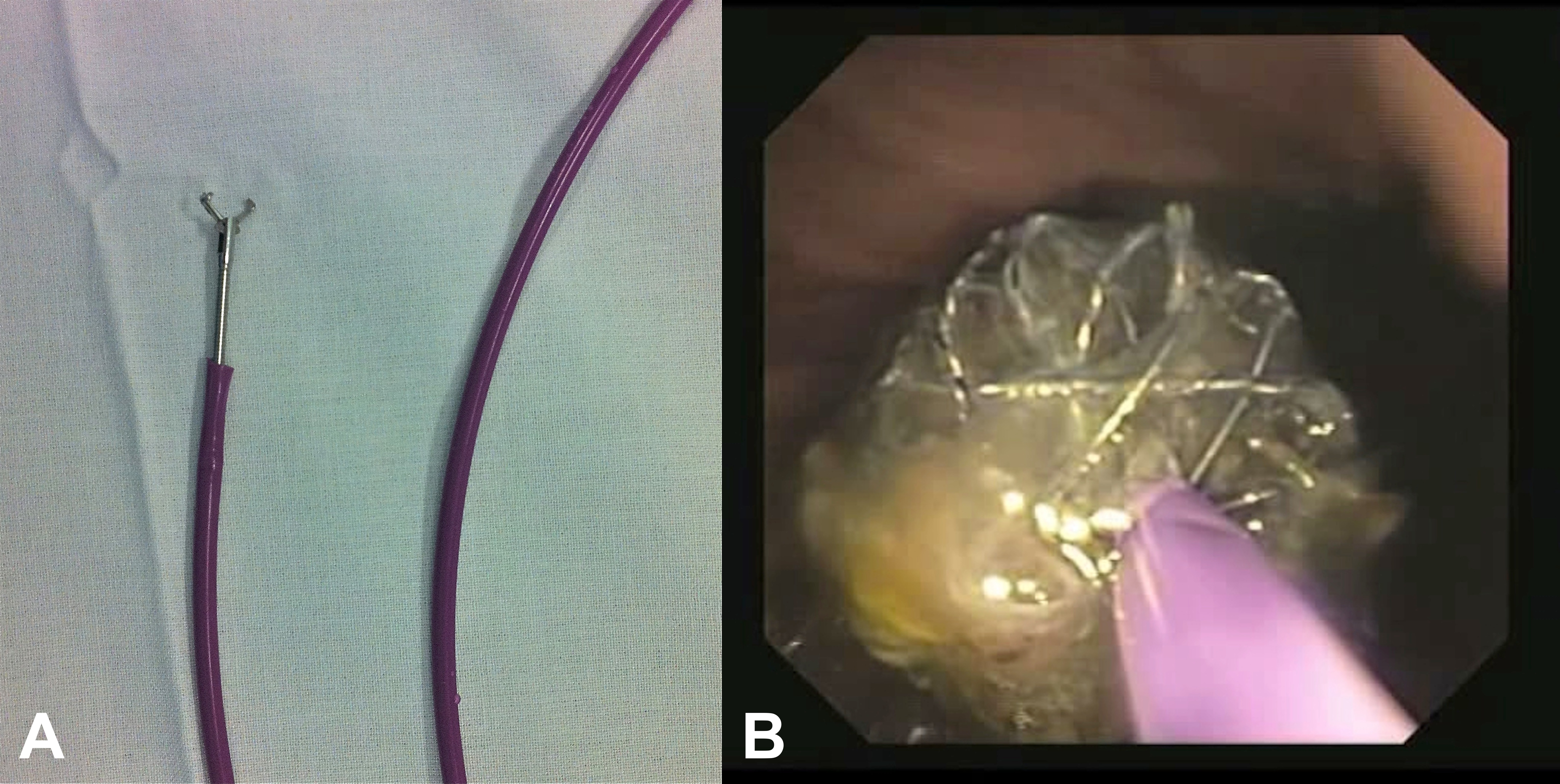 Figure 1 Endoscopic removal. A: Rat-toothed grasper inside the biliary stent pusher; B: Stent border constrained by the grasper and pusher together.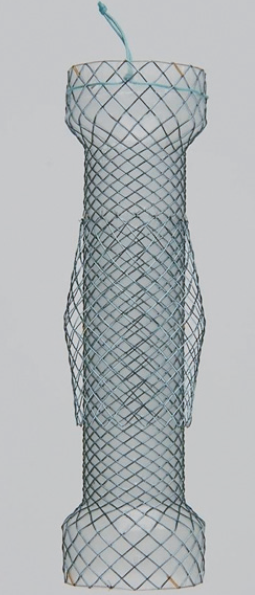 Figure 2 The Niti-S stent has a double-layered configuration. The inner covered layer protects against tumor ingrowth and the additional uncovered mesh helps to resist migration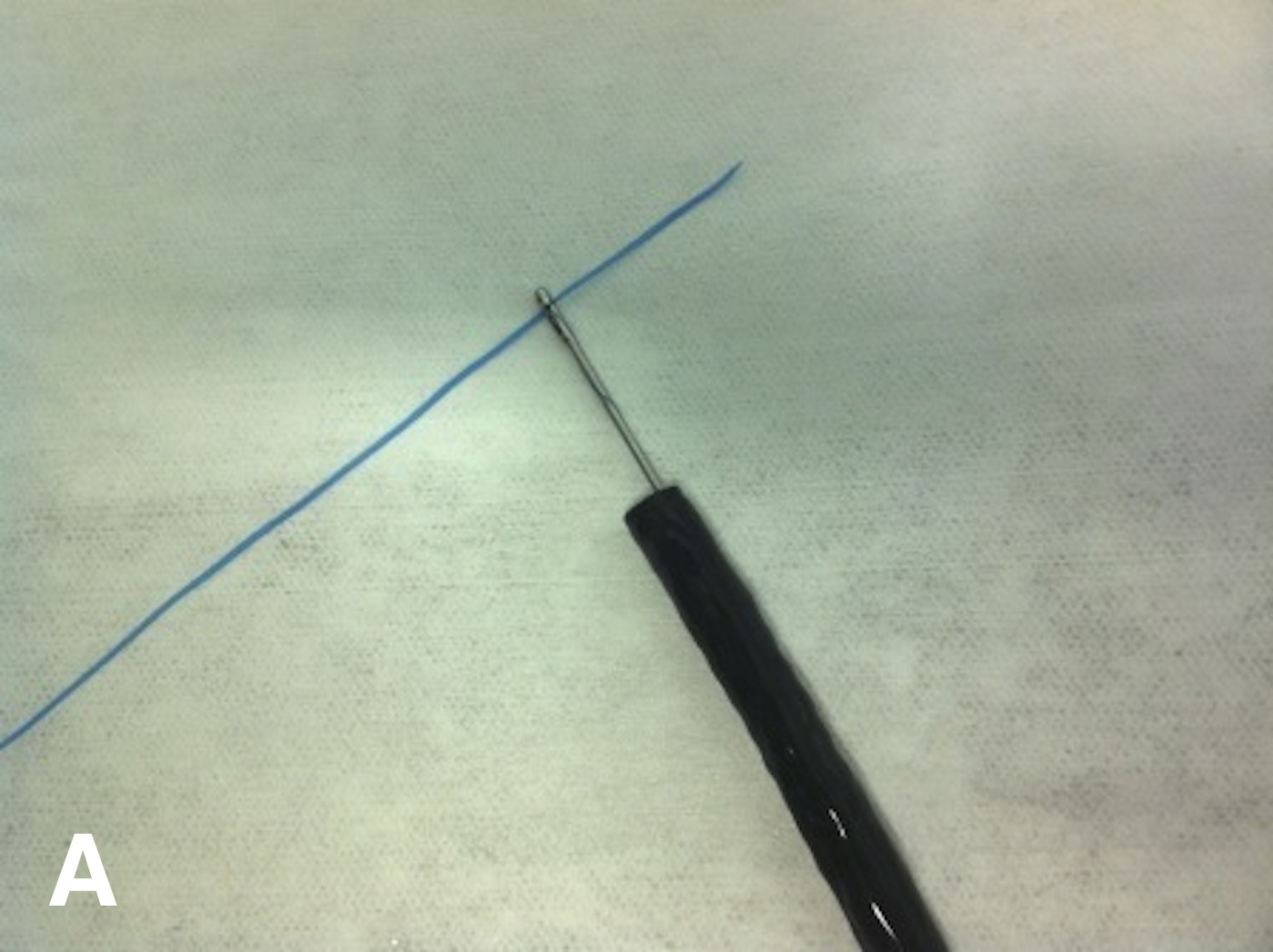 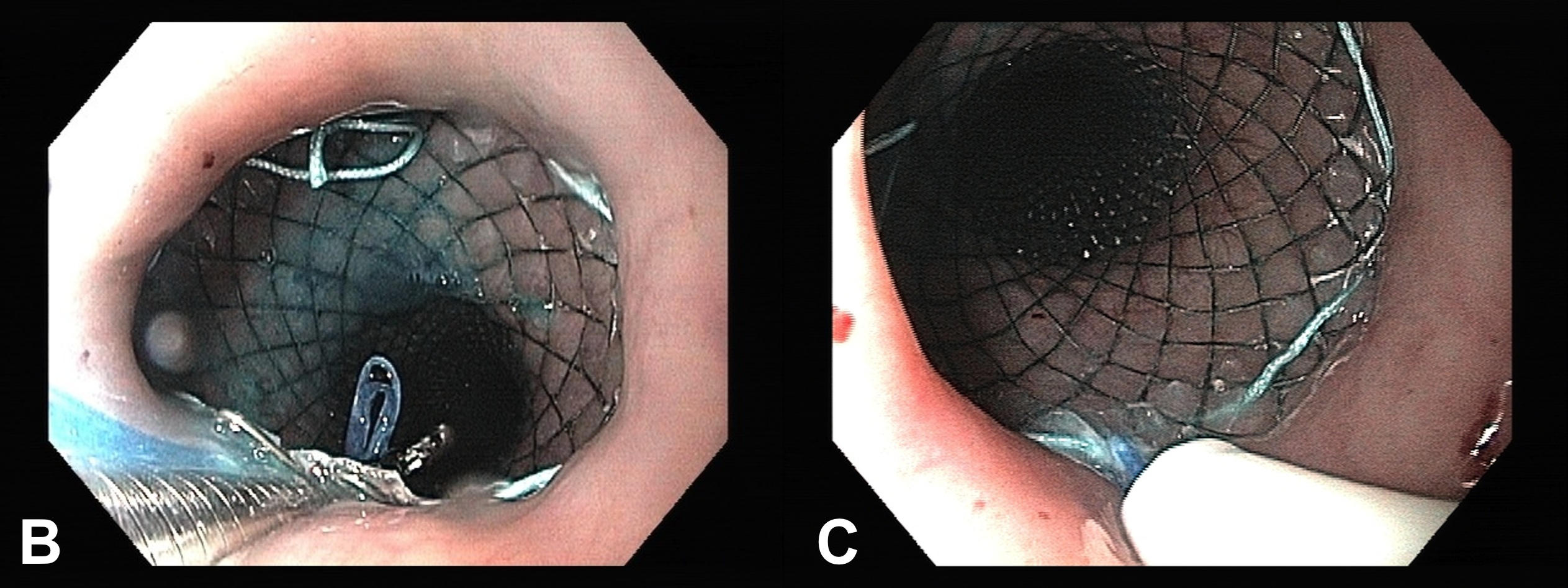 Figure 3 A length of dental floss or equivalent thread is grasped with a biopsy forceps and passed through the working channel of a standard endoscope. A: The dental floss is grasped with a biopsy forceps; B: The dental floss is passed through the stent mesh from the outside to the inside and carried down using the biopsy forceps; C: The dental floss is inserted into a nasoenteral tube, which is pushed down towards the mesh to protect the nasopharyngeal mucosa.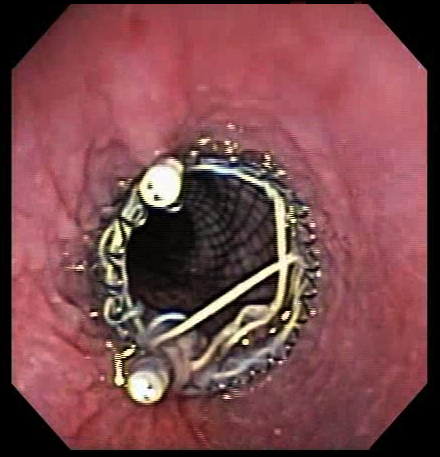 Figure 4 Endoscopic clips may be applied at the upper border of the stent to prevent migration.